XII Portuguese International Junior Championships 2020Caldas da Rainha, 27th November – 29th November 2020Accommodation and Transport Form All booking should be made before the 13 November 2020 to events@fpbadminton.ptALL UNALLOCATED ROOMS WILL BE RELEASED BACK TO THE HOTELS ON THE 13 NOVEMBERAfter this date we will do our best to assist and to try to find rooms, but these might be at full rate and not served by the tournament transport service. Booking conditions:All bookings have to be done by this reservation formReservations can be changed or cancelled until 13 November, otherwise the rooms will be charged.Rooms will be charged by Portuguese Badminton Federation by invoice prior to the event (e-mail). Payment must be done before arrival.All nights booked in advance, have to be paid for. If you leave a day sooner as booked, no refunds are possible.All prices are inclusive of VAT and breakfast. All rooms are subject of availability.E-mail and phone number are obligatory fields to fill in.Transport from/to the airport and sports venue is foreseen from these hotels.Hotel choices:	Hotel Cristal Caldas*** (Address: Rua António Sérgio, 31 – Caldas da Rainha)(Prices per room / night – Bed & Breakfast): Single room 50€; Double room70€; Triple room 85€Caldas Internacional Hotel*** (Address: Rua Dr Artur Figueiroa Rêgo nº 45 – Caldas da Rainha)(Prices per room / night – Bed & Breakfast): Single room 50€; Double room70€Number of roomsSingle Rooms*Add more lines if neededDouble RoomsTriple Rooms*Add more lines if neededArrival to Lisbon International AirportDeparture ** Place and time of departure for the airport must be confirmed with the organization during the tournament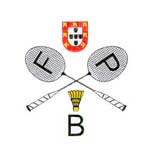 Responsible for bookingResponsible for bookingNational AssociationContact PersonE-mail addressPhone numberHotel NrHotelRoomsPrice / night26/11
27/1128/1129/1130/111Hotel Cristal CaldasSingle€ 501Hotel Cristal CaldasDouble€ 701Hotel Cristal CaldasTriple€ 852Caldas Internacional HotelSingle€ 502Caldas Internacional HotelDouble€ 70#*Name guestArrival dateDeparture dateHotel Nr12345#*Names guestsArrival dateDeparture dateHotel Nr1122334455#*Name guestArrival dateDeparture dateHotel Nr111222#SurnameNameDateTimeFlight12345#SurnameNameDateTimeFlight12345